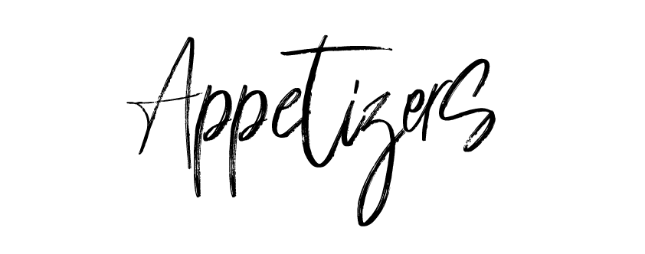 Mixed Olive Bowl £4 (GF)Sharing SlateSourdough, Homemade Wild Garlic Butter, Marinated Olives & Hummus £9 (GFO)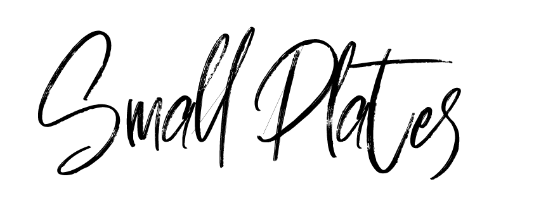 PateChicken Liver Pate, Spiced Plum Chutney & Toast £6 (GFO)Chicken Piri Piri Skewers Piri Piri Sauce & Rocket £7.50 (GF)Tomato & Red Pepper Soup Cream, Basil & White Sourdough £6 (V)Prawn CocktailPrawn Cocktail, Crevettes, Baby Leaf Salad & Granary Bread £7.50 (GFO)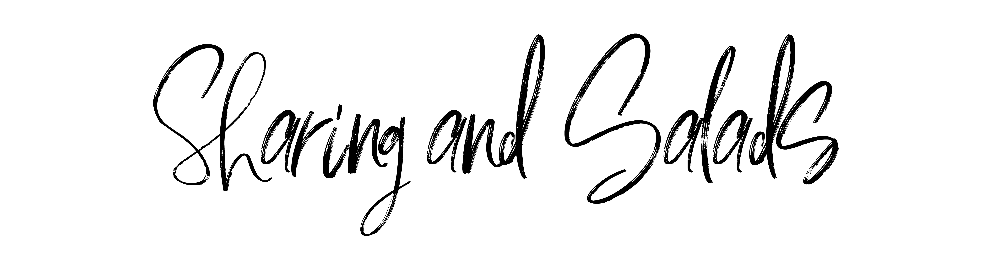 Seafood SlateMini Prawn Cocktail, Smoked Mackerel, Crevettes, Smoked Salmon, Dips & Breads £19.5 (GFO)Add Scampi or Calamari: £4CamembertToasted Sourdough, Baby Leaf Salad & Chutney £10.5 (GFO)White Bean & RocketCannellini Beans, Rocket, Sun Blushed Tomatoes & Black Olives £13 (VE) (GF)Piri Piri Chicken SaladPiri Piri Chicken Skewers, House Salad & Coleslaw £15 (GF)Rough Cut Chips -Onion Rings- House Salad- Vegetable Medley- Coleslaw-Garlic Bread £4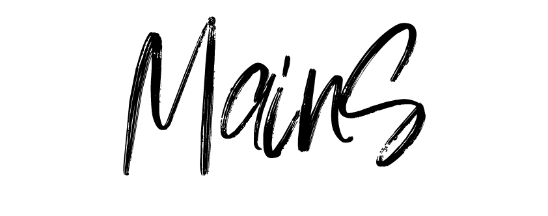 Beer Battered HaddockRough Cut Chips, House Tartare, Marrowfat Mushy Peas £15Whitby Wholetail Scampi Rough Cut Chips, Baby Leaf Salad & House Tartare Sauce £13Ox Cheek Ragu Pappardelle Pasta, Parmesan, Rocket & Garlic Bread £16.50 (GFO)Fish PieCreamy Mash Potato, Applewood Smoked Cheddar, Vegetable Medley £15 Local Pork Sausages or Vegetarian Sausages Garlic Mash, Vegetable Medley, Slow Roasted Onion & Proper Gravy £14.508oz Sirloin SteakRough Cut Chips, Crispy Onion Rings, House Salad, Slow Roasted Tomato, Mushroom & Confit Garlic Butter £19.50 (GFO)Add a Sauce: Peppercorn £2 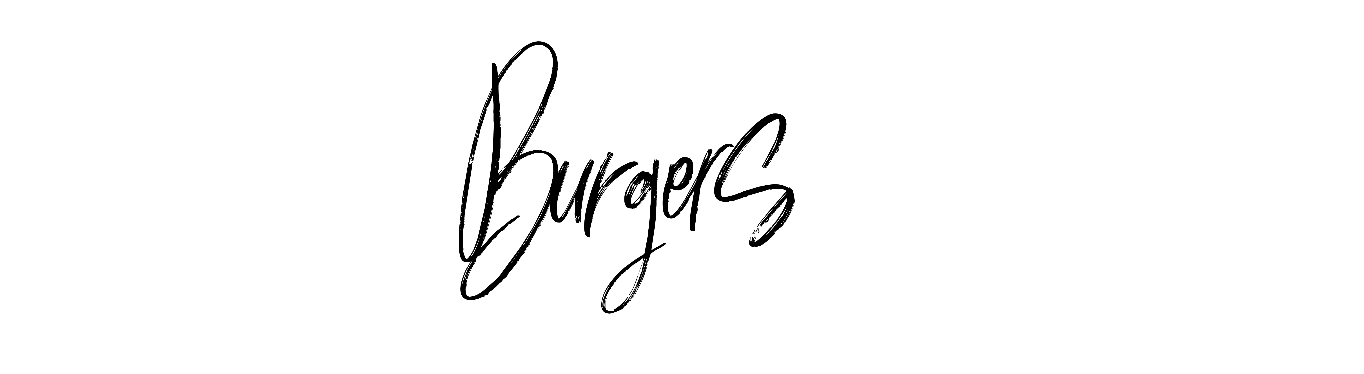 All Our Burgers Are Served In A Brioche Bun With Salad, Rough Cut Chips & ColeslawBrasserie BurgerTwo Local Beef Burgers, Monetary Jack Cheese, Homemade Smokey Bacon Jam & Onion Rings £17Lime & Chicken BurgerGridled Lime & Chilli Chicken, Guacamole £16.5Moving Mountains Burger Monetary Jack Cheese, Mayonnaise £16 (VE)